            Bangladesh Shipping Corporation (BSC)          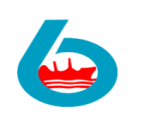 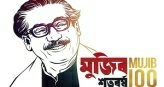                                                         Daily Vessels Movement PositionRef: 18.16.0000.372.53.002.21	                                                                                Date: 09.09.2021Report on COVID-19Name of the Organization: Head Office & BSC Marine Workshop, Bangladesh Shipping Corporation, Chattogram.Date:09.09.21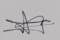 SL NoName of the VesselsActivity of Vessels at present Port (Loading /Discharging/ Updates Daily)Cargo    Grade/Quantity/Next DestinationInformation of ETB /C/D&ETA to Next Port1M.V Banglar JoyjatraCargo:Steel Coils  Fig: 33,213.722 MT0430hrs LT/30.08.21: Vsl sailed fr Ennore , India fr Aqaba, Jordan.ETA: 15.09.21/AM  LTTo Aqaba, Jordan.2M.V.Banglar SamriddhiIN BALLAST1742hrs LT/05.09.21:Vsl Sailed fm Canakkale, Turkey (transit) fr Jossing Jord, NorwayETA: 17.09.21/0030hrs LT To Jossing Jord, Norway3M.V. BanglarArjanCargo: MOP in bulkFig.:38400.00 MT0830hrs LT/26.08.21:Vsl sailed fm Aqaba,Jordan fr Singapore.ETA:13.09.21/PM To Singapore.4M.T. Banglar AgrajatraIN BALLAST0930hrs LT/27.08.21: Vsl rcvd bunker at Malta & sailed fr Novorossiysk, RussiaPresently Vsl at Novorossiysk ,Russia.Presently Vsl drifting at OPL Novorossiysk, Russia.5M.T. Banglar AgradootIN BALLAST1624hrs LT/27.08.21:Vsl sailed fm Bremen fr Gibraltar1912hrs LT/03.09.21: Vsl rcvd bunker at Gibraltar & sailed fr Dekheila, Egypt.ETA: 09.09.21/1200hrs LT Dekheila, Egypt6M.T. Banglar AgragotiCargo:CPO +OlienFig-24002.148 MT 1100hrs LT/07.09.21: Vsl sailed fm Kuala Linggi, Malaysia fr Singapore (bunkering).08.09.21:Vsl at  AESPA, Singapore  anchorage 0812hrs LT/09.09.21: Completed bunkering.ETA: TBA.Discharge port: Kandla7M.T. Banglar ShourabhIN BALLAST0812hrs/03.09.21: Vsl anchored at CTG O/A “C”Vsl Awaiting next Upcoming lighterageOperation.8M.T. Banglar JyotiIN BALLAST1348hrs/05.09.21: Vsl anchored at CTG O/A “C”Vsl Awaiting next Upcoming lighterageOperation.9BSC Chartered Mother TankerMT OMERA LEGACYLoad Port: Jebel Dhanna (UAE)Cargo:Murban Crude Oil(MCO)B/L Fig:97901.00 MTSailed fm Load Port:2330hrs LT/04.09.21ETA:17.09.21/PM ToTo Kutubdia.